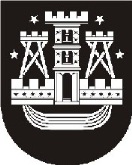 KLAIPĖDOS MIESTO SAVIVALDYBĖS TARYBASPRENDIMASDĖL KLAIPĖDOS MIESTO SAVIVALDYBĖS TARYBOS NARIO A. ŠULCO DELEGAVIMO Į KLAIPĖDOS REGIONO PLĖTROS TARYBĄ 2013 m. vasario 7 d. Nr. T2-32KlaipėdaVadovaudamasi Lietuvos Respublikos vietos savivaldos įstatymo (Žin. 1994, Nr. 55-1049; 2008, Nr. 113-4290) 16 straipsnio 2 dalies 43 punktu, Lietuvos Respublikos regioninės plėtros įstatymo (Žin., 2000, Nr. 66-1987; 2002, Nr. 123-5558; 2004, Nr. 116-4324; 2006, Nr. 77-2972) 13 straipsnio 1 ir 3 dalimis, Klaipėdos miesto savivaldybės taryba nusprendžia:1. Deleguoti į Klaipėdos regiono plėtros tarybą Klaipėdos miesto savivaldybės tarybos narį Artūrą Šulcą.2. Įgalioti A. Šulcą atstovauti Klaipėdos miesto savivaldybei Klaipėdos regiono plėtros taryboje priimant sprendimus visais Klaipėdos regiono plėtros tarybos kompetencijai paskirtais klausimais.3. Skelbti apie šį sprendimą vietinėje spaudoje ir visą sprendimo tekstą – Klaipėdos miesto savivaldybės interneto tinklalapyje.Savivaldybės meras                                                  Vytautas Grubliauskas